Szkoła dla Rodziców 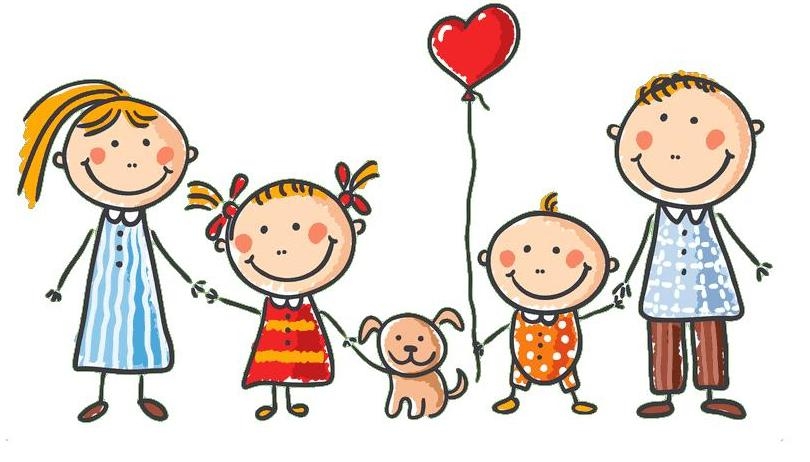 16 listopada (wtorek) godzina 17.00sala 103 I piętroWarsztaty odbywać się będą od 16 listppada  2021r., w poniedziałki w godzinach od 17.00 do 19.00 w Zespole Szkolno - Przedszkolnym Nr 1 w Gdańsku. Cykl spotkań obejmuję 10 spotkań. Zajęcia są bezpłatne, mają charakter grupowo – warsztatowy. Uwaga, zapisy!Osoby zainteresowane udziałem w projekcie „Szkoły dla Rodziców” proszę o kontakt                 z pedagogiem szkolnym p. Dorotą Wiśniewską nr tel. 058 5532021 lub d.wisniewska@zsp1.edu.gdansk.plUczestnicząc w programie Rodzice dowiadują się i uczą, jak wykorzystywać                                         w rodzicielskiej/wychowawczej praktyce własne możliwości. 